В нашем детском саду в преддверии Дня космонавтики прошли мероприятия, посвященные этом празднику.С детьми проводились беседы о космосе, космических кораблях и конечно о космонавтах.Цель данных мероприятий - дать детям элементарные знания о том, что Вселенная – это множество звёзд. Солнце – это самая близкая к Земле звезда. Уточнить представления о звёздах, созвездиях; их разнообразии.Проведенные в группах занятия и беседы были направлены на развитие познавательных и творческих способностей воспитанников, которые осуществлялись через различные виды детской деятельности – чтение рассказов о космосе, планетах, космонавтах, выставка детских рисунков и поделок на тему «Загадочный космос», конструирование ракеты. Дети с удовольствием окунулись в загадочный мир космоса!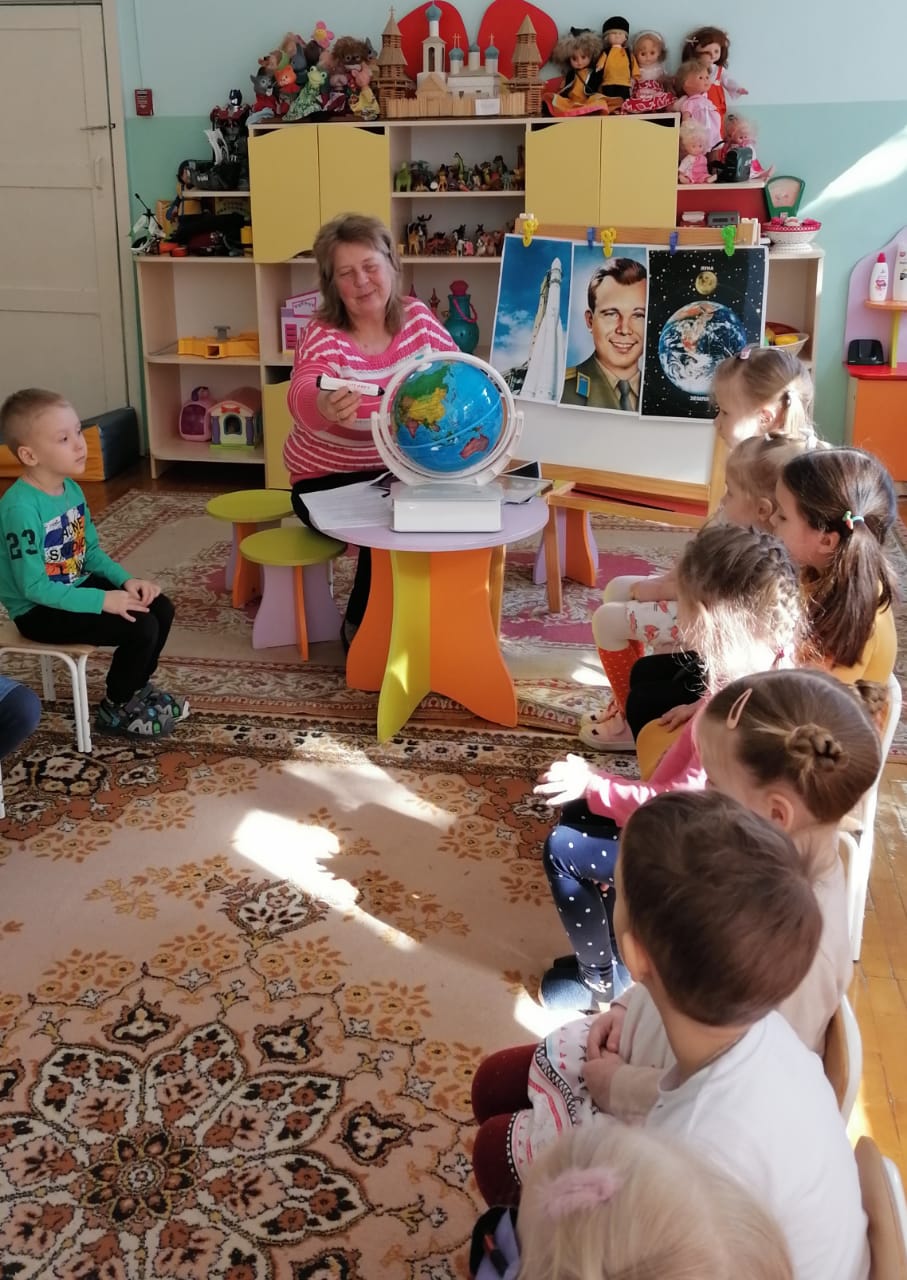 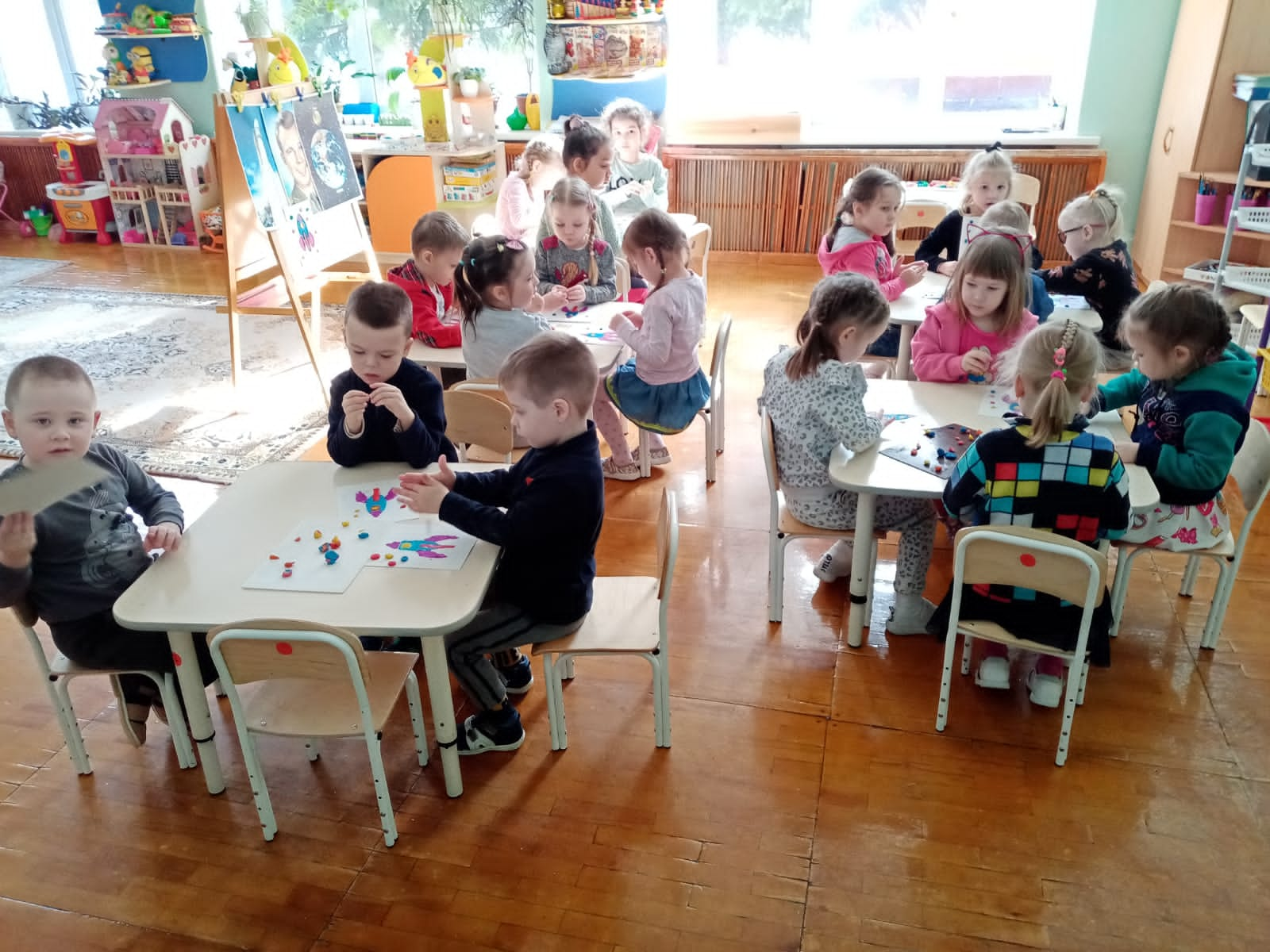 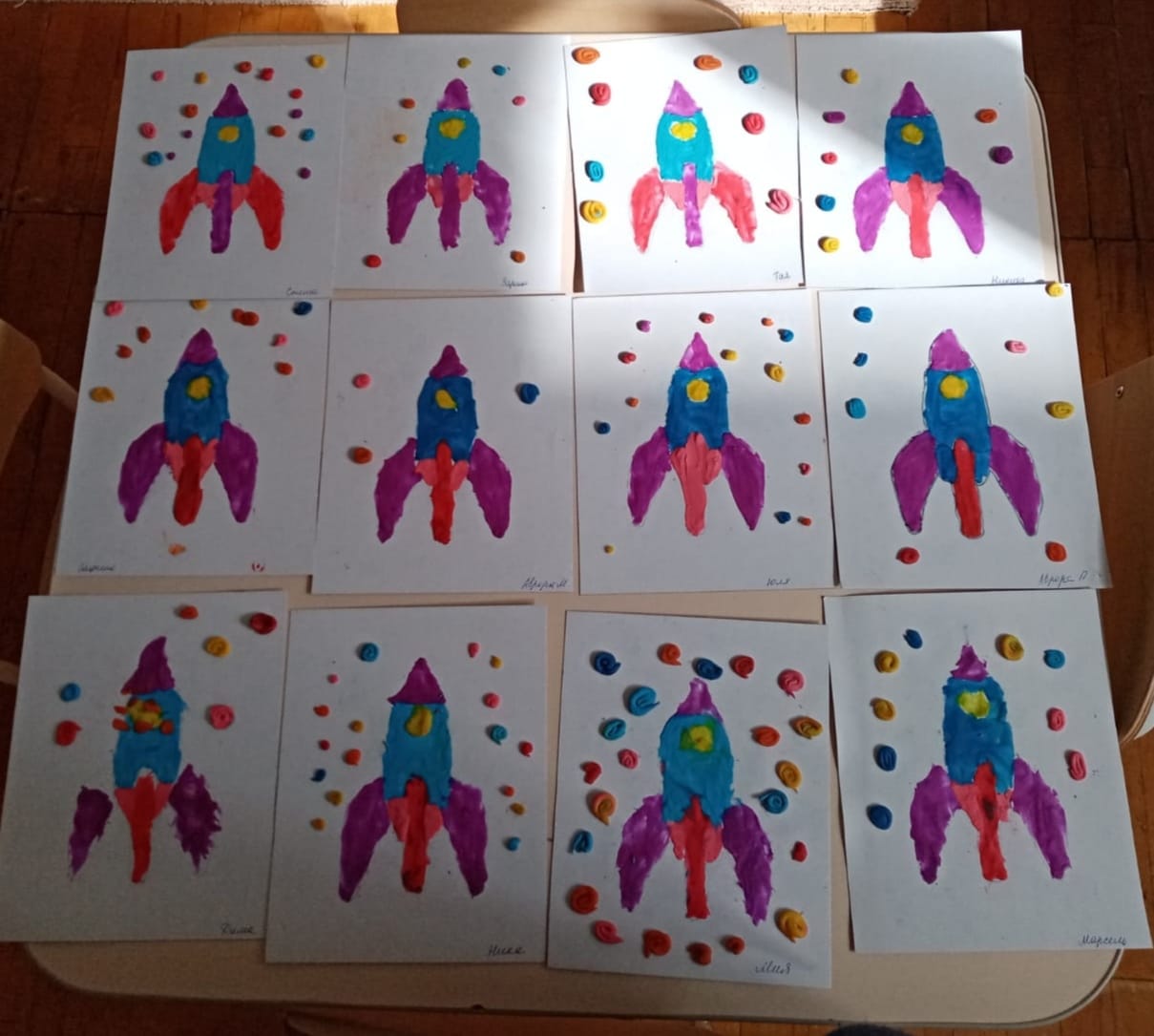 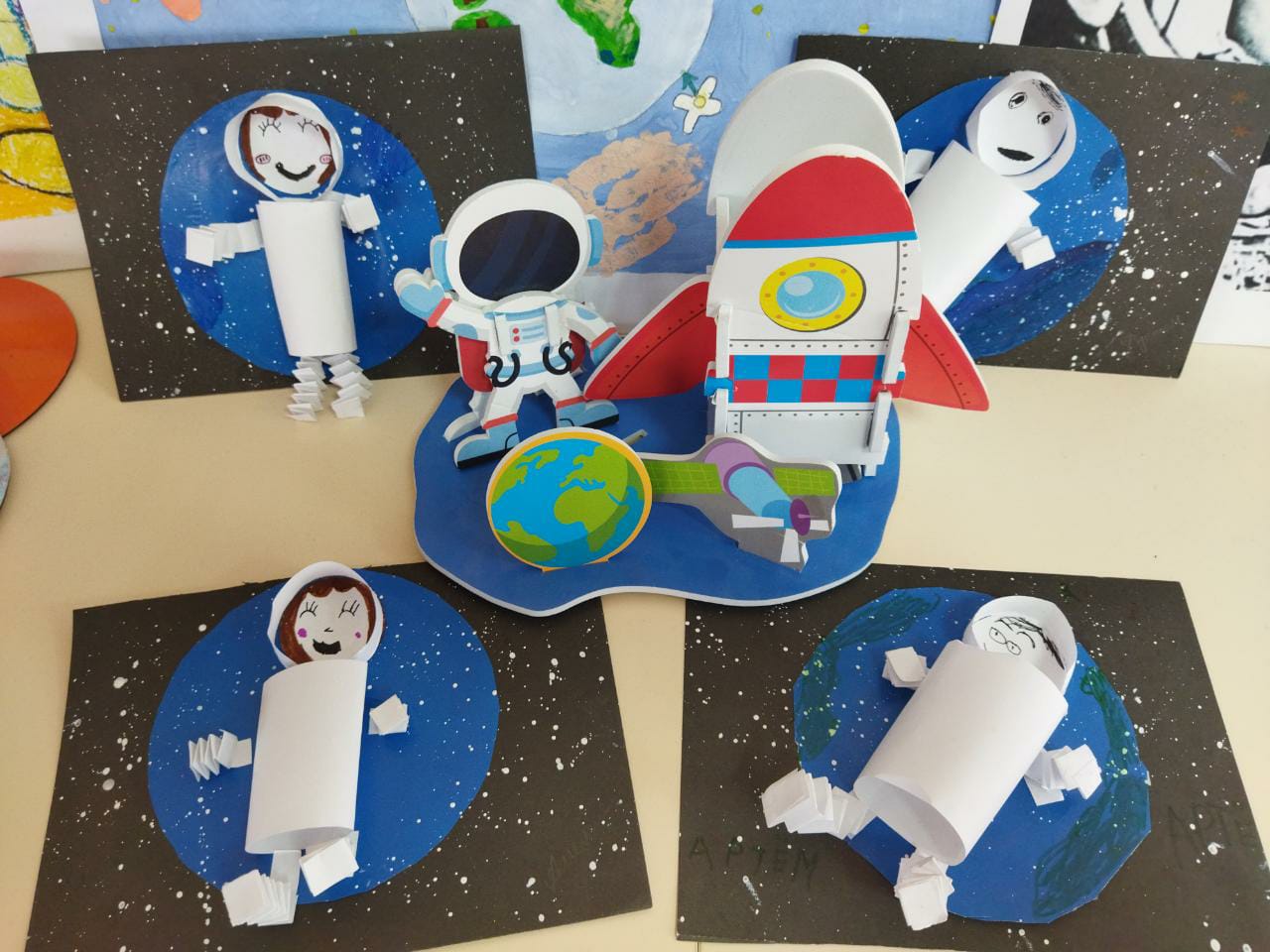 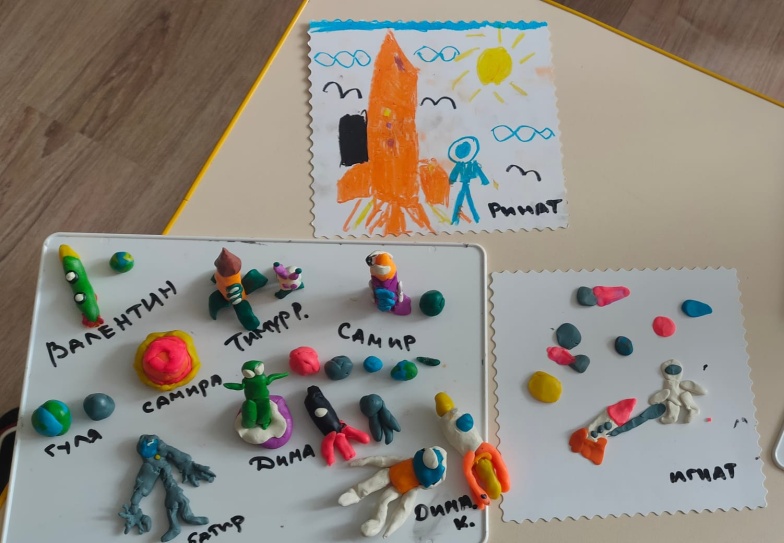 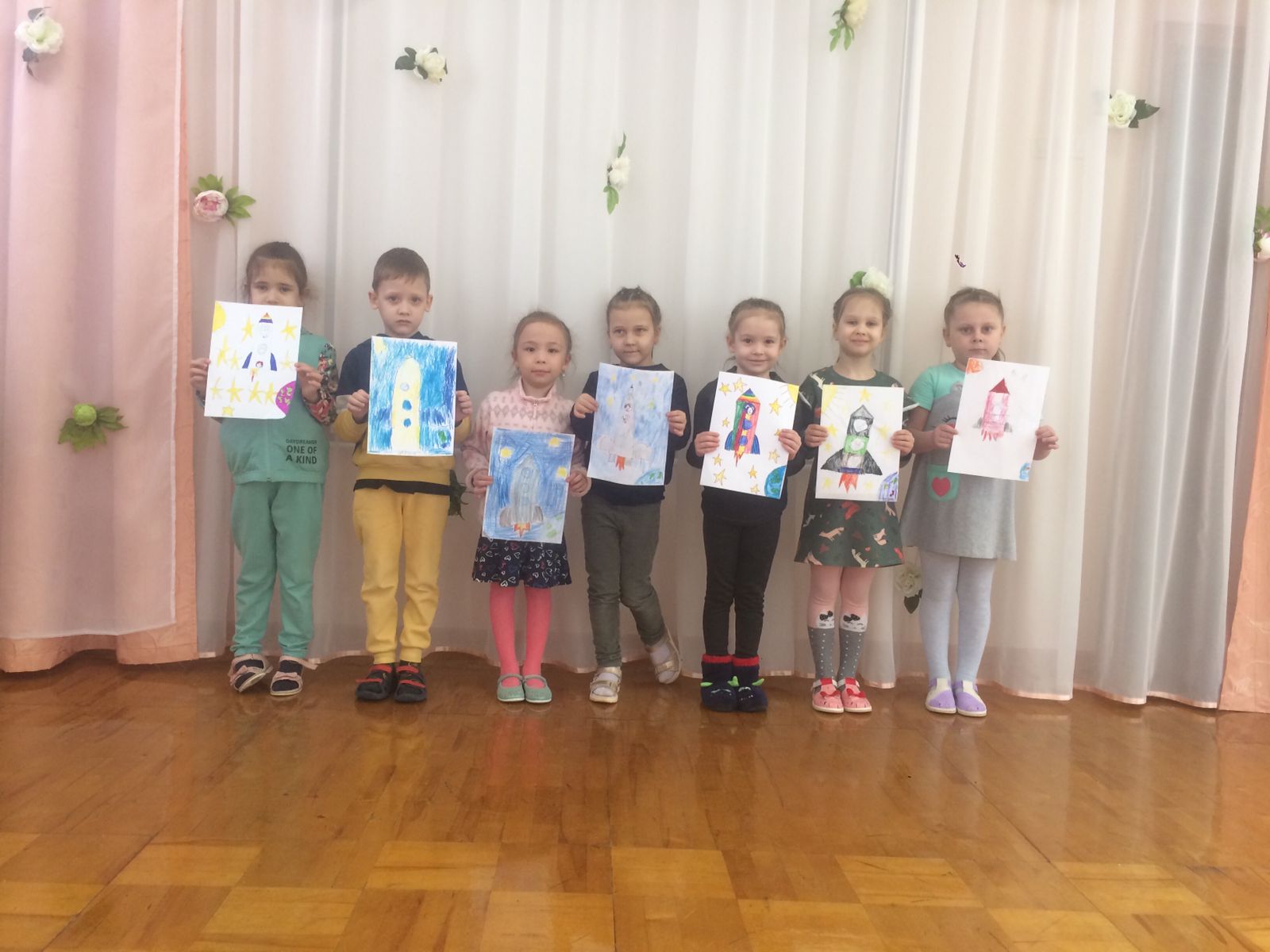 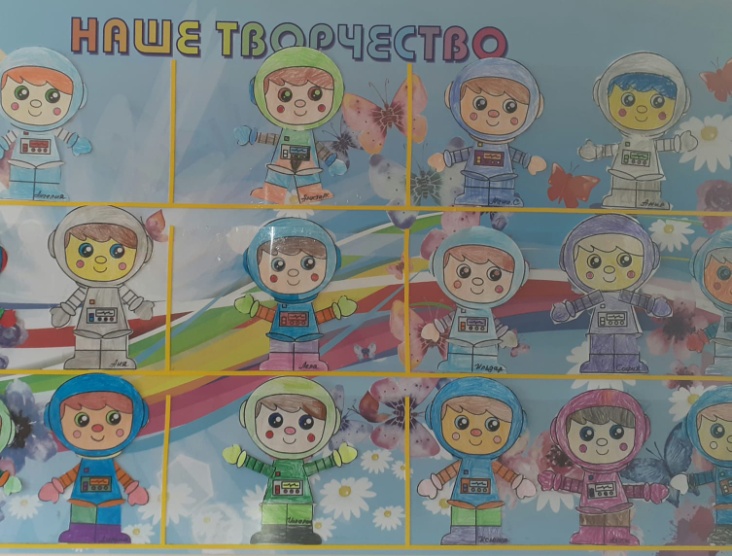 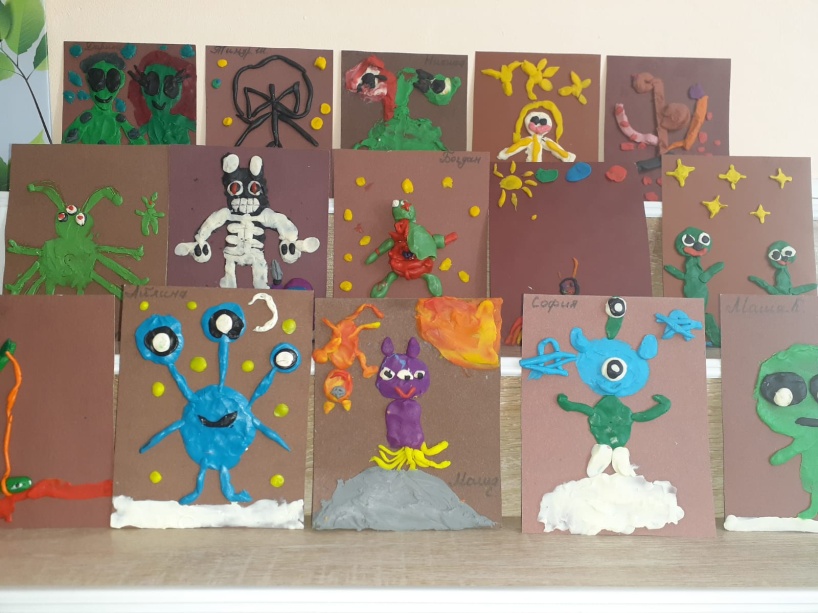 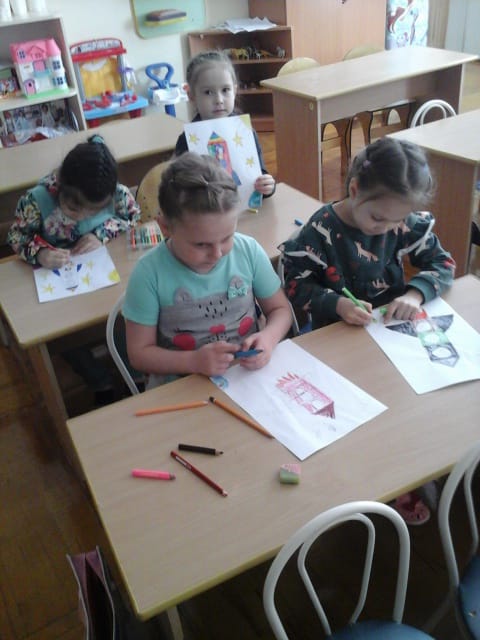 